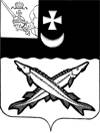 АДМИНИСТРАЦИЯ  БЕЛОЗЕРСКОГО  МУНИЦИПАЛЬНОГО   ОКРУГА  ВОЛОГОДСКОЙ ОБЛАСТИП О С Т А Н О В Л Е Н И Еот 16.10.2023 № 1248ПОСТАНОВЛЯЮ:1.	Внести изменения в  постановление администрации Белозерского муниципального округа от 28.09.2023 № 1162 «Об утверждении порядка и условий предоставления единовременной денежной выплаты лицам Российской Федерации, имеющим место жительства (место пребывания) на территории Белозерского муниципального округа и состоявшим на воинском учете в военном комиссариате Кирилловского, Белозерского и Вашкинского округов, в добровольном порядке заключившим с 1 октября 2023 года контракт о прохождении военной службы в Вооруженных силах Российской Федерации»  изложив его в следующей редакции:«АДМИНИСТРАЦИЯ  БЕЛОЗЕРСКОГО  МУНИЦИПАЛЬНОГО   ОКРУГА  ВОЛОГОДСКОЙ ОБЛАСТИП О С Т А Н О В Л Е Н И Еот 28.09.2023  № 1162 В соответствии с решением Представительного Собрания Белозерского муниципального округа от 26.09.2023 № 275 «О мерах социальной поддержки в виде предоставления единовременной денежной выплаты»ПОСТАНОВЛЯЮ:Утвердить Порядок предоставления в 2023 году единовременной денежной выплаты лицам, заключившим контракт о прохождении военной службы в Вооруженных Силах Российской Федерации и направленным для участия в специальной военной операции, согласно приложению к настоящему постановлению. Определить уполномоченным органом по предоставлению мер социальной  поддержки в виде единовременной денежной выплаты лицам, заключившим контракт о прохождении военной службы в Вооруженных Силах Российской Федерации и направленным для участия в специальной военной операции  администрацию Белозерского муниципального округа (далее – уполномоченный орган).        3. Настоящее постановление подлежит официальному опубликованию в газете «Белозерье» и размещению на официальном сайте Белозерского муниципального округа в информационно-телекоммуникационной сети «Интернет» и распространяется на правоотношения, возникшие с 1 октября 2023 года.       4. Контроль за исполнением настоящего постановления возложить на первого заместителя главы Белозерского муниципального округа Лебедева А.В.        Глава округа:                                                                Д.А.Соловьев                          Утвержден
постановлением администрации Белозерского муниципального округа Вологодской областиот 28.09.2023  № 1162ПриложениеПорядок  предоставления в 2023 году единовременной денежной выплаты лицам,  заключившим контракт о прохождении военной службы в Вооруженных Силах Российской Федерации и направленным для участия в специальной военной операции  (далее – Порядок)1. Настоящий Порядок устанавливает механизм предоставления в 2023 году единовременной денежной выплаты лицам, заключившим контракт о прохождении военной службы в Вооруженных Силах Российской Федерации начиная с 1 октября 2023 года по предписанию или приказу пункта отбора на военную службу по контракту (2 разряда) г. Вологды или по предписанию или приказу Военного комиссариата Вологодской области и направленным для участия в специальной военной операции (далее соответственно - единовременная денежная выплата, военнослужащий, заявитель).         2. Единовременная денежная выплата предоставляется военнослужащим, состоящим на воинском учете в военном комиссариате Кирилловского, Белозерского и Вашкинского округов. 3. Единовременная денежная выплата предоставляется однократно.4. Для получения единовременной денежной выплаты военнослужащим в  администрацию Белозерского муниципального округа  (далее – уполномоченный орган) представляются следующие документы:а) заявление о предоставлении единовременной денежной выплаты по форме согласно приложению к настоящему Порядку;б) копия документа, удостоверяющего личность военнослужащего (страниц, содержащих сведения о  личности);в) копия документа, подтверждающего заключение контракта о прохождении военной службы в Вооруженных Силах Российской Федерации начиная 1 октября 2023 года по предписанию или приказу пункта отбора на военную службу по контракту (2 разряда) г. Вологды или по предписанию или приказу Военного комиссариата Вологодской области (с указанием фамилии, имени, отчества (при наличии), года рождения, даты начала действия контракта).5. Военнослужащий вправе представить в уполномоченный орган копию документа (страниц документа), подтверждающего регистрацию по месту жительства (месту пребывания).6. Копии документов представляются с предъявлением подлинников либо заверенными в нотариальном порядке. При представлении копий документов с подлинниками специалист уполномоченного органа, осуществляющий прием документов, делает на копиях отметку об их соответствии подлинникам и возвращает подлинники заявителю.Заявление и прилагаемые документы представляются путем личного обращения или посредством почтовой связи.7. Заявление регистрируется не позднее 1 рабочего дня со дня его поступления в уполномоченный орган. 8. В течение 3 рабочих дней со дня регистрации заявления уполномоченный орган запрашивает в пункте отбора на военную службу по контракту (2 разряда) г. Вологды или Военном комиссариате Вологодской области сведения:о военном комиссариате муниципального образования, в котором военнослужащий поставлен на воинский учет;о поступлении заявителя на военную службу по контракту для дальнейшего участия в специальной военной операции.В случае непредставления заявителем документа, указанного в пункте 5 настоящего Порядка, сотрудник уполномоченного органа не позднее 2 рабочих дней со дня регистрации заявления направляет межведомственный запрос в территориальные органы МВД России в установленном порядке.В случае наличия у заявителя регистрации по месту жительства (месту пребывания) в другом муниципальном образовании области сотрудник уполномоченного органа не позднее 2 рабочих дней со дня регистрации заявления, либо в случае направления запроса, указанного в абзаце втором настоящего пункта – со дня получения запрашиваемых сведений,   направляет межведомственный запрос в администрацию муниципального образования по месту регистрации по месту жительства (месту пребывания) заявителя о получении (неполучении) им аналогичной единовременной денежной выплаты или материальной помощи работнику муниципального предприятия, заключившему контракт о прохождении военной службы (далее – материальная помощь). 9. Решение о предоставлении (отказе в предоставлении) единовременной денежной выплаты принимается уполномоченным органом в течение 10 рабочих дней со дня регистрации заявления, а в случае направления запросов, указанных в пункте 8 настоящего Порядка – со дня получения всех запрашиваемых сведений.10. Основаниями для отказа в предоставлении единовременной денежной выплаты являются:а) отсутствие у военнослужащего права на получение единовременной денежной выплаты;б) непредставление документов, предусмотренных пунктом 4 настоящего Порядка;в) представление заявителем документов, содержащих неполные сведения, необходимые для принятия решения о предоставлении единовременной денежной выплаты;г) получение заявителем единовременной денежной выплаты в другом муниципальном образовании области либо материальной помощи. 11. В случае принятия решения об отказе в предоставлении единовременной денежной выплаты уполномоченный орган в срок не позднее 5 рабочих дней со дня принятия такого решения направляет военнослужащему почтовым отправлением уведомление о принятом решении с указанием оснований отказа.12. Единовременная денежная выплата перечисляется МКУ «Централизованная бухгалтерия» в течение 5 рабочих дней со дня принятия уполномоченным органом решения о предоставлении единовременной денежной выплаты. 13. По выбору военнослужащего единовременная денежная выплата может перечисляться иному лицу, указанному им в заявлении о предоставлении единовременной денежной выплаты. Приложениек Порядкуформа                                                                                                                                                 »              2. Настоящее постановление подлежит официальному опубликованию в газете «Белозерье» и размещению на официальном сайте Белозерского муниципального округа в информационно-телекоммуникационной сети «Интернет» и распространяется на правоотношения, возникшие с 1 октября 2023 года.            3.  Контроль за исполнением настоящего постановления возложить на первого заместителя главы Белозерского муниципального округа Лебедева А.В.        Глава округа:                                                                Д.А.Соловьев                          О внесении изменений в постановление  администрации округа от 28.09.2023 № 1162Об утверждении порядка предоставления в 2023 году единовременной денежной выплаты лицам, заключившим контракт о прохождении военной службы в Вооруженных Силах Российской Федерации и направленным для участия в специальной военной операцииВ администрацию Белозерского муниципального  округа Вологодского областиВ администрацию Белозерского муниципального  округа Вологодского областиВ администрацию Белозерского муниципального  округа Вологодского областиВ администрацию Белозерского муниципального  округа Вологодского областиВ администрацию Белозерского муниципального  округа Вологодского областиВ администрацию Белозерского муниципального  округа Вологодского областиВ администрацию Белозерского муниципального  округа Вологодского областиВ администрацию Белозерского муниципального  округа Вологодского областиВ администрацию Белозерского муниципального  округа Вологодского областиВ администрацию Белозерского муниципального  округа Вологодского областиВ администрацию Белозерского муниципального  округа Вологодского областиВ администрацию Белозерского муниципального  округа Вологодского областиВ администрацию Белозерского муниципального  округа Вологодского областиВ администрацию Белозерского муниципального  округа Вологодского областиВ администрацию Белозерского муниципального  округа Вологодского областиВ администрацию Белозерского муниципального  округа Вологодского областиВ администрацию Белозерского муниципального  округа Вологодского областиВ администрацию Белозерского муниципального  округа Вологодского областиВ администрацию Белозерского муниципального  округа Вологодского областиВ администрацию Белозерского муниципального  округа Вологодского областиототот(фамилия, имя, отчество (при наличии))(фамилия, имя, отчество (при наличии))(фамилия, имя, отчество (при наличии))(фамилия, имя, отчество (при наличии))(фамилия, имя, отчество (при наличии))(фамилия, имя, отчество (при наличии))(фамилия, имя, отчество (при наличии))(фамилия, имя, отчество (при наличии))(фамилия, имя, отчество (при наличии))(фамилия, имя, отчество (при наличии))(фамилия, имя, отчество (при наличии))(фамилия, имя, отчество (при наличии))(фамилия, имя, отчество (при наличии))(фамилия, имя, отчество (при наличии))(фамилия, имя, отчество (при наличии))(фамилия, имя, отчество (при наличии))(фамилия, имя, отчество (при наличии)),,,проживающего по адресу:проживающего по адресу:проживающего по адресу:проживающего по адресу:проживающего по адресу:проживающего по адресу:проживающего по адресу:проживающего по адресу:проживающего по адресу:проживающего по адресу:проживающего по адресу:проживающего по адресу:проживающего по адресу:проживающего по адресу:(адрес места регистрации по месту жительства)(адрес места регистрации по месту жительства)(адрес места регистрации по месту жительства)(адрес места регистрации по месту жительства)(адрес места регистрации по месту жительства)(адрес места регистрации по месту жительства)(адрес места регистрации по месту жительства)(адрес места регистрации по месту жительства)(адрес места регистрации по месту жительства)(адрес места регистрации по месту жительства)(адрес места регистрации по месту жительства)(адрес места регистрации по месту жительства)(адрес места регистрации по месту жительства)(адрес места регистрации по месту жительства)(адрес места регистрации по месту жительства)(адрес места регистрации по месту жительства)(адрес места регистрации по месту жительства)(адрес места регистрации по месту жительства)(адрес места регистрации по месту жительства)(адрес места регистрации по месту жительства),,,телефон:телефон:телефон:телефон:телефон:телефон:ЗАЯВЛЕНИЕо предоставлении единовременной денежной выплатыЗАЯВЛЕНИЕо предоставлении единовременной денежной выплатыЗАЯВЛЕНИЕо предоставлении единовременной денежной выплатыЗАЯВЛЕНИЕо предоставлении единовременной денежной выплатыЗАЯВЛЕНИЕо предоставлении единовременной денежной выплатыЗАЯВЛЕНИЕо предоставлении единовременной денежной выплатыЗАЯВЛЕНИЕо предоставлении единовременной денежной выплатыЗАЯВЛЕНИЕо предоставлении единовременной денежной выплатыЗАЯВЛЕНИЕо предоставлении единовременной денежной выплатыЗАЯВЛЕНИЕо предоставлении единовременной денежной выплатыЗАЯВЛЕНИЕо предоставлении единовременной денежной выплатыЗАЯВЛЕНИЕо предоставлении единовременной денежной выплатыЗАЯВЛЕНИЕо предоставлении единовременной денежной выплатыЗАЯВЛЕНИЕо предоставлении единовременной денежной выплатыЗАЯВЛЕНИЕо предоставлении единовременной денежной выплатыЗАЯВЛЕНИЕо предоставлении единовременной денежной выплатыЗАЯВЛЕНИЕо предоставлении единовременной денежной выплатыЗАЯВЛЕНИЕо предоставлении единовременной денежной выплатыЗАЯВЛЕНИЕо предоставлении единовременной денежной выплатыЗАЯВЛЕНИЕо предоставлении единовременной денежной выплатыЗАЯВЛЕНИЕо предоставлении единовременной денежной выплатыЗАЯВЛЕНИЕо предоставлении единовременной денежной выплатыЗАЯВЛЕНИЕо предоставлении единовременной денежной выплатыЗАЯВЛЕНИЕо предоставлении единовременной денежной выплатыЗАЯВЛЕНИЕо предоставлении единовременной денежной выплатыЗАЯВЛЕНИЕо предоставлении единовременной денежной выплатыЗАЯВЛЕНИЕо предоставлении единовременной денежной выплатыЗАЯВЛЕНИЕо предоставлении единовременной денежной выплатыЗАЯВЛЕНИЕо предоставлении единовременной денежной выплатыЗАЯВЛЕНИЕо предоставлении единовременной денежной выплатыЗАЯВЛЕНИЕо предоставлении единовременной денежной выплатыЗАЯВЛЕНИЕо предоставлении единовременной денежной выплатыЗАЯВЛЕНИЕо предоставлении единовременной денежной выплатыЗАЯВЛЕНИЕо предоставлении единовременной денежной выплатыЗАЯВЛЕНИЕо предоставлении единовременной денежной выплатыПрошу предоставить мне единовременную денежную выплату в соответствии с решением Представительного Собрания Белозерского муниципального округа от 26.09.2023 № 275  «О мерах социальной поддержки в виде предоставления единовременной денежной выплаты».Прошу предоставить мне единовременную денежную выплату в соответствии с решением Представительного Собрания Белозерского муниципального округа от 26.09.2023 № 275  «О мерах социальной поддержки в виде предоставления единовременной денежной выплаты».Прошу предоставить мне единовременную денежную выплату в соответствии с решением Представительного Собрания Белозерского муниципального округа от 26.09.2023 № 275  «О мерах социальной поддержки в виде предоставления единовременной денежной выплаты».Прошу предоставить мне единовременную денежную выплату в соответствии с решением Представительного Собрания Белозерского муниципального округа от 26.09.2023 № 275  «О мерах социальной поддержки в виде предоставления единовременной денежной выплаты».Прошу предоставить мне единовременную денежную выплату в соответствии с решением Представительного Собрания Белозерского муниципального округа от 26.09.2023 № 275  «О мерах социальной поддержки в виде предоставления единовременной денежной выплаты».Прошу предоставить мне единовременную денежную выплату в соответствии с решением Представительного Собрания Белозерского муниципального округа от 26.09.2023 № 275  «О мерах социальной поддержки в виде предоставления единовременной денежной выплаты».Прошу предоставить мне единовременную денежную выплату в соответствии с решением Представительного Собрания Белозерского муниципального округа от 26.09.2023 № 275  «О мерах социальной поддержки в виде предоставления единовременной денежной выплаты».Прошу предоставить мне единовременную денежную выплату в соответствии с решением Представительного Собрания Белозерского муниципального округа от 26.09.2023 № 275  «О мерах социальной поддержки в виде предоставления единовременной денежной выплаты».Прошу предоставить мне единовременную денежную выплату в соответствии с решением Представительного Собрания Белозерского муниципального округа от 26.09.2023 № 275  «О мерах социальной поддержки в виде предоставления единовременной денежной выплаты».Прошу предоставить мне единовременную денежную выплату в соответствии с решением Представительного Собрания Белозерского муниципального округа от 26.09.2023 № 275  «О мерах социальной поддержки в виде предоставления единовременной денежной выплаты».Прошу предоставить мне единовременную денежную выплату в соответствии с решением Представительного Собрания Белозерского муниципального округа от 26.09.2023 № 275  «О мерах социальной поддержки в виде предоставления единовременной денежной выплаты».Прошу предоставить мне единовременную денежную выплату в соответствии с решением Представительного Собрания Белозерского муниципального округа от 26.09.2023 № 275  «О мерах социальной поддержки в виде предоставления единовременной денежной выплаты».Прошу предоставить мне единовременную денежную выплату в соответствии с решением Представительного Собрания Белозерского муниципального округа от 26.09.2023 № 275  «О мерах социальной поддержки в виде предоставления единовременной денежной выплаты».Прошу предоставить мне единовременную денежную выплату в соответствии с решением Представительного Собрания Белозерского муниципального округа от 26.09.2023 № 275  «О мерах социальной поддержки в виде предоставления единовременной денежной выплаты».Прошу предоставить мне единовременную денежную выплату в соответствии с решением Представительного Собрания Белозерского муниципального округа от 26.09.2023 № 275  «О мерах социальной поддержки в виде предоставления единовременной денежной выплаты».Прошу предоставить мне единовременную денежную выплату в соответствии с решением Представительного Собрания Белозерского муниципального округа от 26.09.2023 № 275  «О мерах социальной поддержки в виде предоставления единовременной денежной выплаты».Прошу предоставить мне единовременную денежную выплату в соответствии с решением Представительного Собрания Белозерского муниципального округа от 26.09.2023 № 275  «О мерах социальной поддержки в виде предоставления единовременной денежной выплаты».Прошу предоставить мне единовременную денежную выплату в соответствии с решением Представительного Собрания Белозерского муниципального округа от 26.09.2023 № 275  «О мерах социальной поддержки в виде предоставления единовременной денежной выплаты».Прошу предоставить мне единовременную денежную выплату в соответствии с решением Представительного Собрания Белозерского муниципального округа от 26.09.2023 № 275  «О мерах социальной поддержки в виде предоставления единовременной денежной выплаты».Прошу предоставить мне единовременную денежную выплату в соответствии с решением Представительного Собрания Белозерского муниципального округа от 26.09.2023 № 275  «О мерах социальной поддержки в виде предоставления единовременной денежной выплаты».Прошу предоставить мне единовременную денежную выплату в соответствии с решением Представительного Собрания Белозерского муниципального округа от 26.09.2023 № 275  «О мерах социальной поддержки в виде предоставления единовременной денежной выплаты».Прошу предоставить мне единовременную денежную выплату в соответствии с решением Представительного Собрания Белозерского муниципального округа от 26.09.2023 № 275  «О мерах социальной поддержки в виде предоставления единовременной денежной выплаты».Прошу предоставить мне единовременную денежную выплату в соответствии с решением Представительного Собрания Белозерского муниципального округа от 26.09.2023 № 275  «О мерах социальной поддержки в виде предоставления единовременной денежной выплаты».Прошу предоставить мне единовременную денежную выплату в соответствии с решением Представительного Собрания Белозерского муниципального округа от 26.09.2023 № 275  «О мерах социальной поддержки в виде предоставления единовременной денежной выплаты».Прошу предоставить мне единовременную денежную выплату в соответствии с решением Представительного Собрания Белозерского муниципального округа от 26.09.2023 № 275  «О мерах социальной поддержки в виде предоставления единовременной денежной выплаты».Прошу предоставить мне единовременную денежную выплату в соответствии с решением Представительного Собрания Белозерского муниципального округа от 26.09.2023 № 275  «О мерах социальной поддержки в виде предоставления единовременной денежной выплаты».Прошу предоставить мне единовременную денежную выплату в соответствии с решением Представительного Собрания Белозерского муниципального округа от 26.09.2023 № 275  «О мерах социальной поддержки в виде предоставления единовременной денежной выплаты».Прошу предоставить мне единовременную денежную выплату в соответствии с решением Представительного Собрания Белозерского муниципального округа от 26.09.2023 № 275  «О мерах социальной поддержки в виде предоставления единовременной денежной выплаты».Прошу предоставить мне единовременную денежную выплату в соответствии с решением Представительного Собрания Белозерского муниципального округа от 26.09.2023 № 275  «О мерах социальной поддержки в виде предоставления единовременной денежной выплаты».Прошу предоставить мне единовременную денежную выплату в соответствии с решением Представительного Собрания Белозерского муниципального округа от 26.09.2023 № 275  «О мерах социальной поддержки в виде предоставления единовременной денежной выплаты».Прошу предоставить мне единовременную денежную выплату в соответствии с решением Представительного Собрания Белозерского муниципального округа от 26.09.2023 № 275  «О мерах социальной поддержки в виде предоставления единовременной денежной выплаты».Прошу предоставить мне единовременную денежную выплату в соответствии с решением Представительного Собрания Белозерского муниципального округа от 26.09.2023 № 275  «О мерах социальной поддержки в виде предоставления единовременной денежной выплаты».Прошу предоставить мне единовременную денежную выплату в соответствии с решением Представительного Собрания Белозерского муниципального округа от 26.09.2023 № 275  «О мерах социальной поддержки в виде предоставления единовременной денежной выплаты».Прошу предоставить мне единовременную денежную выплату в соответствии с решением Представительного Собрания Белозерского муниципального округа от 26.09.2023 № 275  «О мерах социальной поддержки в виде предоставления единовременной денежной выплаты».Прошу предоставить мне единовременную денежную выплату в соответствии с решением Представительного Собрания Белозерского муниципального округа от 26.09.2023 № 275  «О мерах социальной поддержки в виде предоставления единовременной денежной выплаты».Данные документа, удостоверяющего личность:Данные документа, удостоверяющего личность:Данные документа, удостоверяющего личность:Данные документа, удостоверяющего личность:Данные документа, удостоверяющего личность:Данные документа, удостоверяющего личность:Данные документа, удостоверяющего личность:Данные документа, удостоверяющего личность:Данные документа, удостоверяющего личность:Данные документа, удостоверяющего личность:Данные документа, удостоверяющего личность:Данные документа, удостоверяющего личность:Данные документа, удостоверяющего личность:Данные документа, удостоверяющего личность:Данные документа, удостоверяющего личность:Данные документа, удостоверяющего личность:Данные документа, удостоверяющего личность:Данные документа, удостоверяющего личность:Данные документа, удостоверяющего личность:Данные документа, удостоверяющего личность:Данные документа, удостоверяющего личность:Данные документа, удостоверяющего личность:Данные документа, удостоверяющего личность:паспорт/военный билетпаспорт/военный билетпаспорт/военный билетпаспорт/военный билетпаспорт/военный билетпаспорт/военный билетпаспорт/военный билетпаспорт/военный билетпаспорт/военный билетпаспорт/военный билетпаспорт/военный билетпаспорт/военный билет(ненужное зачеркнуть)(ненужное зачеркнуть)(ненужное зачеркнуть)(ненужное зачеркнуть)(ненужное зачеркнуть)(ненужное зачеркнуть)(ненужное зачеркнуть)(ненужное зачеркнуть)(ненужное зачеркнуть)(ненужное зачеркнуть)(ненужное зачеркнуть)(ненужное зачеркнуть)сериясериясериясериясериядата выдачидата выдачидата выдачидата выдачидата выдачидата выдачидата выдачидата выдачидата выдачиномерномерномерномерномердата рождениядата рождениядата рождениядата рождениядата рождениядата рождениядата рождениядата рождениядата рождениякем выданкем выданкем выданкем выданкем выданСНИЛССНИЛССНИЛССНИЛССНИЛСИННИННИННИННИННВыплату прошу перечислить:Выплату прошу перечислить:Выплату прошу перечислить:Выплату прошу перечислить:Выплату прошу перечислить:Выплату прошу перечислить:Выплату прошу перечислить:Выплату прошу перечислить:Выплату прошу перечислить:Выплату прошу перечислить:Выплату прошу перечислить:Выплату прошу перечислить:Выплату прошу перечислить:Выплату прошу перечислить:Выплату прошу перечислить:Выплату прошу перечислить:Выплату прошу перечислить:Выплату прошу перечислить:Выплату прошу перечислить:Выплату прошу перечислить:Выплату прошу перечислить:Выплату прошу перечислить:Выплату прошу перечислить:Выплату прошу перечислить:Выплату прошу перечислить:Выплату прошу перечислить:Выплату прошу перечислить:Выплату прошу перечислить:Выплату прошу перечислить:Выплату прошу перечислить:Выплату прошу перечислить:Выплату прошу перечислить:Выплату прошу перечислить:Выплату прошу перечислить:на мой счет / счет иного лицана мой счет / счет иного лицана мой счет / счет иного лицана мой счет / счет иного лицана мой счет / счет иного лицана мой счет / счет иного лицана мой счет / счет иного лицана мой счет / счет иного лицана мой счет / счет иного лицана мой счет / счет иного лицана мой счет / счет иного лица(ненужное зачеркнуть)(ненужное зачеркнуть)(ненужное зачеркнуть)(ненужное зачеркнуть)(ненужное зачеркнуть)(ненужное зачеркнуть)(ненужное зачеркнуть)(ненужное зачеркнуть)(ненужное зачеркнуть)(ненужное зачеркнуть)(ненужное зачеркнуть)(фамилия, имя, отчество (при наличии) иного лица, телефон, ИНН)(фамилия, имя, отчество (при наличии) иного лица, телефон, ИНН)(фамилия, имя, отчество (при наличии) иного лица, телефон, ИНН)(фамилия, имя, отчество (при наличии) иного лица, телефон, ИНН)(фамилия, имя, отчество (при наличии) иного лица, телефон, ИНН)(фамилия, имя, отчество (при наличии) иного лица, телефон, ИНН)(фамилия, имя, отчество (при наличии) иного лица, телефон, ИНН)(фамилия, имя, отчество (при наличии) иного лица, телефон, ИНН)(фамилия, имя, отчество (при наличии) иного лица, телефон, ИНН)(фамилия, имя, отчество (при наличии) иного лица, телефон, ИНН)(фамилия, имя, отчество (при наличии) иного лица, телефон, ИНН)(фамилия, имя, отчество (при наличии) иного лица, телефон, ИНН)(фамилия, имя, отчество (при наличии) иного лица, телефон, ИНН)(фамилия, имя, отчество (при наличии) иного лица, телефон, ИНН)(фамилия, имя, отчество (при наличии) иного лица, телефон, ИНН)(фамилия, имя, отчество (при наличии) иного лица, телефон, ИНН)(фамилия, имя, отчество (при наличии) иного лица, телефон, ИНН)(фамилия, имя, отчество (при наличии) иного лица, телефон, ИНН)(фамилия, имя, отчество (при наличии) иного лица, телефон, ИНН)(фамилия, имя, отчество (при наличии) иного лица, телефон, ИНН)(фамилия, имя, отчество (при наличии) иного лица, телефон, ИНН)(фамилия, имя, отчество (при наличии) иного лица, телефон, ИНН)(фамилия, имя, отчество (при наличии) иного лица, телефон, ИНН)открытый воткрытый воткрытый воткрытый в(наименование кредитной организации)(наименование кредитной организации)(наименование кредитной организации)(наименование кредитной организации)(наименование кредитной организации)(наименование кредитной организации)(наименование кредитной организации)(наименование кредитной организации)(наименование кредитной организации)(наименование кредитной организации)(наименование кредитной организации)(наименование кредитной организации)(наименование кредитной организации)(наименование кредитной организации)(наименование кредитной организации)(наименование кредитной организации)(наименование кредитной организации)(наименование кредитной организации)(наименование кредитной организации)(наименование кредитной организации)(наименование кредитной организации)(наименование кредитной организации)(наименование кредитной организации)(наименование кредитной организации)(наименование кредитной организации)(наименование кредитной организации)(наименование кредитной организации)(наименование кредитной организации)(наименование кредитной организации)(наименование кредитной организации)Номер счета:Номер счета:Номер счета:Номер счета:Номер счета:Номер счета:Номер счета:Номер счета:Номер счета:Номер счета:Номер счета:Номер счета:Номер счета:Номер счета:Номер счета:Номер счета:Номер счета:Номер счета:Номер счета:Номер счета:Номер счета:Номер счета:Номер счета:Номер счета:Номер счета:Номер счета:Номер счета:Номер счета:Номер счета:Номер счета:Номер счета:Номер счета:Номер счета:Номер счета:КорсчетКорсчетКорсчетКорсчетКорсчетКорсчетКорсчетКорсчетКорсчетКорсчетКорсчетКорсчетКорсчетКорсчетКорсчетКорсчетКорсчетКорсчетКорсчетКорсчетКорсчетКорсчетКорсчетКорсчетКорсчетКорсчетКорсчетКорсчетКорсчетКорсчетКорсчетКорсчетКорсчетКорсчетБИКБИКБИКБИКБИКБИКБИКБИКБИКБИКБИКБИКБИКБИКБИКБИКБИКБИКБИКБИКБИКБИКБИКБИКБИКБИКБИКБИКБИКБИКБИКБИКБИКБИК"__"___________20__ г."__"___________20__ г."__"___________20__ г."__"___________20__ г."__"___________20__ г."__"___________20__ г."__"___________20__ г."__"___________20__ г."__"___________20__ г."__"___________20__ г."__"___________20__ г."__"___________20__ г."__"___________20__ г.(дата подачи заявления)(дата подачи заявления)(дата подачи заявления)(дата подачи заявления)(дата подачи заявления)(дата подачи заявления)(дата подачи заявления)(дата подачи заявления)(дата подачи заявления)(дата подачи заявления)(дата подачи заявления)(дата подачи заявления)(дата подачи заявления)(подпись военнослужащего)(подпись военнослужащего)(подпись военнослужащего)(подпись военнослужащего)(подпись военнослужащего)(подпись военнослужащего)(подпись военнослужащего)(подпись военнослужащего)(подпись военнослужащего)(подпись военнослужащего)(подпись военнослужащего)(подпись военнослужащего)(подпись военнослужащего)(подпись военнослужащего)